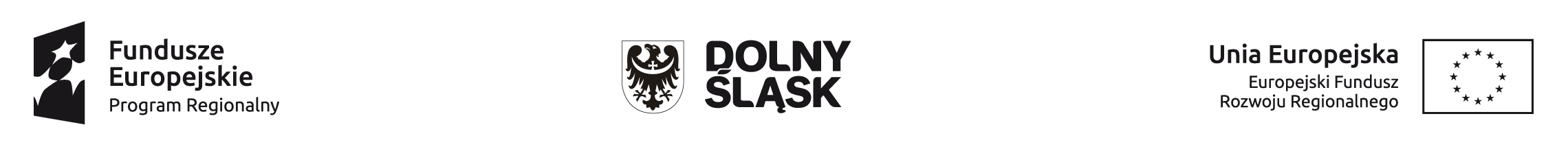 Załącznik nr 4ZAMÓWIENIA PUBLICZNE – TRYB USTAWOWYNEGOCJACJE Z OGŁOSZENIEMWYKAZ DOKUMENTÓW Projekt nr Tytuł Projektu: W związku z kontrolą na dokumentach prowadzoną przez Dział Kontroli Projektów 
w Instytucji Pośredniczącej Aglomeracji Wałbrzyskiej w zakresie prawidłowości udzielenia zamówień publicznych w ramach realizowanego projektu, w załączeniu przekazuję, potwierdzone za zgodność                    z oryginałem, dokumenty związane z ww. postępowaniem tj.:Ponadto oświadczam, iż jako Wnioskodawca/Beneficjent przedmiotowego projektu, posiadam w swojej siedzibie kompletną dokumentację związaną z procedurą udzielenia wyżej wymienionego zamówienia publicznego (w tym wnioski i oferty złożone przez wykonawców). ………………..…………….……………..                                                                           	             …………………..….……………………….      (miejscowość, data) 		       (podpis  osoby upoważnionej)Postępowanie o udzielenie zamówienia w trybie:Tytuł zamówienia:Przedmiot zamówieniaUsługi/ dostawy/ roboty budowlane*Szacunkowa wartość zamówienia................... PLN, ............... EURO ……………………… (data ustalenia)L.p.Rodzaj dokumentuTAK/NIE/NIE DOTYCZY**Nr strony w załączonej dokumentacji 1.Dokumenty z szacowania wartości zamówienia2.Ogłoszenie o zamówieniu umieszczone:2.1.na tablicy ogłoszeń + potwierdzenie publikacji2.2.na stronie www + potwierdzenie publikacji,2.3.w BZP/DUUE + potwierdzenie publikacji,3.Ogłoszenia o zmianie ogłoszenia umieszczone:3.1.na tablicy ogłoszeń + potwierdzenie publikacji3.2.na stronie www + potwierdzenie publikacji,3.3.w BZP/DUUE + potwierdzenie publikacji,4.Wnioski o dopuszczenie do udziału w postępowaniu4.1.Korespondencja z wykonawcami w zakresie wniosków o dopuszczenie do udziału w postępowaniu5.Zaproszenie do składania ofert wstępnych, w szczególności dowody przekazania wykonawcom6.Wstępna SIWZ + załączniki (dokumentacja techniczna w wersji elektronicznej – jeśli dotyczy)6.1.Korespondencja dot. wstępnej SIWZ (modyfikacje, wyjaśnienia SIWZ itp.+ dowody przekazania wykonawcom) 7.Zaproszenie do negocjacji wykonawców, którzy złożyli oferty wstępne niepodlegające odrzuceniu, w szczególności dowody przekazania wykonawcom8.Zaproszenia do składania ofert ostatecznych, w szczególności dowody przekazania wykonawcom9.Ostateczna SIWZ + załączniki (dokumentacja techniczna w wersji elektronicznej – jeśli dotyczy)9.1.Korespondencja dot. ostatecznej SIWZ (modyfikacje, wyjaśnienia SIWZ itp. + dowody przekazania wykonawcom)10.Zawiadomienie o wyborze najkorzystniejszej oferty:10.1.umieszczone na tablicy ogłoszeń + potwierdzenie publikacji,10.2.umieszczone na stronie www + potwierdzenie publikacji,10.3.przesłane do wykonawców + potwierdzenia przesłania i odbioru.11.Dokumentację powstałą w toku postępowania odwoławczego np. odwołanie, wyrok/postanowienie Krajowej Izby Odwoławczej itp. 12.Umowa z wybranym wykonawcą12.1.Aneksy do umowy z wykonawcą 13.Ogłoszenie o udzieleniu zamówienia14.Protokoły z postępowania + załączniki zgodnie z art. 96 ustawy PzpUwaga: W zakresie ofert należy przekazać tylko wybraną ofertę.15.Inne dokumenty nie wymienione wyżej, stanowiące integralną część dokumentacji z postępowaniaEWENTUALNE UWAGI BENEFICJENTA:EWENTUALNE UWAGI BENEFICJENTA:EWENTUALNE UWAGI BENEFICJENTA:EWENTUALNE UWAGI BENEFICJENTA: